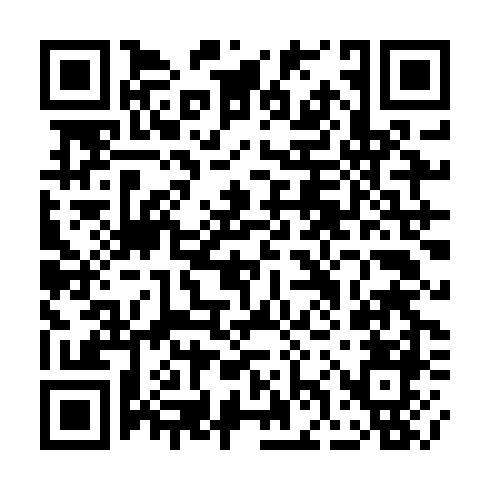 Ramadan times for Vendas de Galizes, PortugalMon 11 Mar 2024 - Wed 10 Apr 2024High Latitude Method: Angle Based RulePrayer Calculation Method: Muslim World LeagueAsar Calculation Method: HanafiPrayer times provided by https://www.salahtimes.comDateDayFajrSuhurSunriseDhuhrAsrIftarMaghribIsha11Mon5:195:196:4912:414:496:356:358:0012Tue5:175:176:4712:414:506:366:368:0113Wed5:155:156:4612:414:516:376:378:0214Thu5:145:146:4412:414:526:386:388:0315Fri5:125:126:4312:404:526:396:398:0416Sat5:105:106:4112:404:536:406:408:0517Sun5:085:086:3912:404:546:416:418:0618Mon5:075:076:3812:394:556:426:428:0819Tue5:055:056:3612:394:566:436:438:0920Wed5:035:036:3412:394:566:446:448:1021Thu5:015:016:3312:394:576:456:458:1122Fri5:005:006:3112:384:586:466:468:1223Sat4:584:586:2912:384:596:476:478:1324Sun4:564:566:2812:384:596:486:488:1525Mon4:544:546:2612:375:006:496:498:1626Tue4:524:526:2512:375:016:506:508:1727Wed4:514:516:2312:375:026:516:518:1828Thu4:494:496:2112:365:026:526:528:1929Fri4:474:476:2012:365:036:536:538:2130Sat4:454:456:1812:365:046:546:548:2231Sun5:435:437:161:366:047:557:559:231Mon5:415:417:151:356:057:567:569:242Tue5:405:407:131:356:067:577:579:263Wed5:385:387:121:356:077:597:599:274Thu5:365:367:101:346:078:008:009:285Fri5:345:347:081:346:088:018:019:296Sat5:325:327:071:346:098:028:029:317Sun5:305:307:051:346:098:038:039:328Mon5:285:287:041:336:108:048:049:339Tue5:265:267:021:336:118:058:059:3510Wed5:255:257:001:336:118:068:069:36